 Приложение 1к Акту обследования объекта социальной инфраструктурык паспорту доступностиобъекта социальной инфраструктурыот "___" __________  2017 г.I. Результаты обследования:1. Территория, прилегающая к зданию Муниципальное бюджетное дошкольное образовательное учреждение детский сад «Светлячок»Пермский край, Нытвенский район, п. Уральский, ул. Московская, дом 20Работа по адаптации объектовII. Заключение по зоне:№
п/пНаименование функционально-планировочного элементаНормативСсылка на нормативНаличие элементаНаличие элементаНаличие элементаНаличие элементаНаличие элементаФактическое состояниеФактическое состояниеВыявленные нарушения и замечанияВыявленные нарушения и замечания№
п/пНаименование функционально-планировочного элементаНормативСсылка на нормативесть/нетесть/нет№ на
планефотофотоФактическое состояниеФактическое состояниеСодержаниеЗначимо
 для
инвалида (категория)1.1.Вход  (входы)на территорию объектаШирина прохода в ограждениидолжна быть не менее 0,9 м. п. 5.1.СП 136.13330. 2012ЕстьЕсть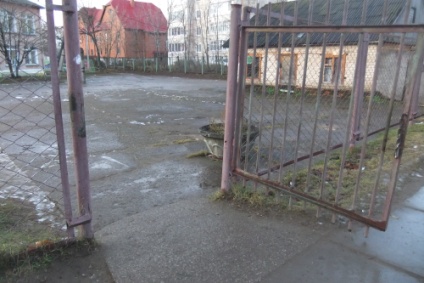 Ширина прохода в ограждении 1,5 м.Ширина прохода в ограждении 1,5 м.Соответствует нормативу.К,О,С,Г,У1.2.Непрозрачные калитки на навесных петлях двустороннего действия, калитки с вращающимися полотнами, турникеты и другие устройства, создающие преграду для МГН.не оборудованы.п. 5.1.2 СП 59.13330. 2016НетНет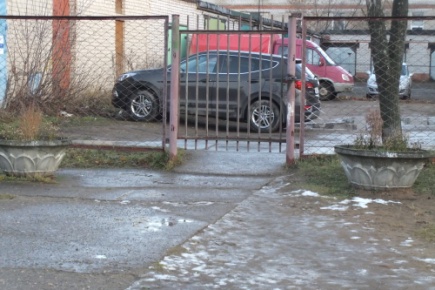 Калитки с вращающимся полотнами, другие устройства, создающие преграду для МГН, не установлены. Калитки с вращающимся полотнами, другие устройства, создающие преграду для МГН, не установлены. Соответствует нормативу.К,О,С,Г,У1.2.Пути движения на территорииПути движения на территорииПути движения на территорииПути движения на территорииПути движения на территорииПути движения на территорииПути движения на территорииПути движения на территорииПути движения на территорииПути движения на территорииПути движения на территорииПути движения на территории1.2.2Покрытие пешеходных дорожекРовное, из твердых материалов, не создающее вибрацию при движении.п. 5.1.11 СП 59.13330.2016Есть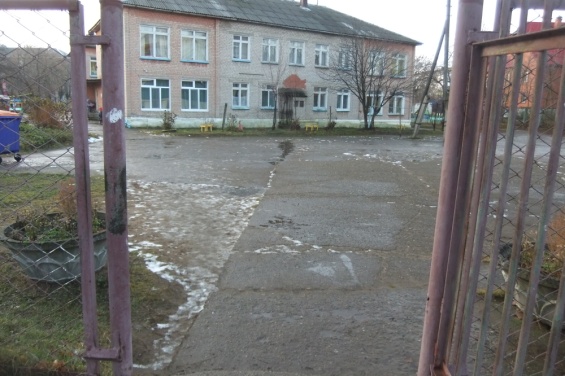 Покрытие прилегающего участка неровное, с выбоинами. Покрытие прилегающего участка неровное, с выбоинами. Не соответствует нормативу. Не соответствует нормативу. К,О,С1.3.Лестница (наружная)--Нет--------1.4.Пандус (наружный)--Нет--------1.5.Автостоянка и парковка отсутствует.Автостоянка и парковка отсутствует.Автостоянка и парковка отсутствует.Автостоянка и парковка отсутствует.Автостоянка и парковка отсутствует.Автостоянка и парковка отсутствует.Автостоянка и парковка отсутствует.Автостоянка и парковка отсутствует.Автостоянка и парковка отсутствует.Автостоянка и парковка отсутствует.Автостоянка и парковка отсутствует.Автостоянка и парковка отсутствует.№ п/пНаименование функционально-планировочного элементаСодержаниеВиды работ1.2.2Покрытие территории, прилегающей к зданию Обеспечить ровное покрытие прилегающей территории, не создающее вибрацию при движении по нему. Текущий ремонт.ОБЩИЕ требования к зонеОБЩИЕ требования к зонеПривести в соответствие установленным нормативам. Привести в соответствие установленным нормативам. Наименованиеструктурно-функциональной зоныСостояние доступности 
(к пункту 3.4 Акта обследования ОСИ)ПриложениеПриложениеРекомендации
по адаптации
(вид работы)
к пункту 4.1 Акта обследования
ОСИНаименованиеструктурно-функциональной зоныСостояние доступности 
(к пункту 3.4 Акта обследования ОСИ)№ на планефотоРекомендации
по адаптации
(вид работы)
к пункту 4.1 Акта обследования
ОСИТерритория, прилегающая к зданию. ДЧ-И (К,О) – территория, прилегающая к зданию, доступна частично избирательно для инвалидов на креслах-колясках, инвалидов с нарушением опорно-двигательного аппарата.ДП-И (Г,У) – территория, прилегающая к зданию, доступна полностью избирательно инвалидов с нарушением слуха, лиц с нарушением умственного развития. ВНД (С) – территория, прилегающая к зданию, недоступна для инвалидов с нарушением зрения (слепых).-Текущий ремонт.